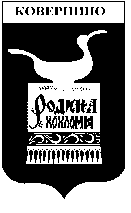 Администрация Ковернинского муниципального районаНижегородской областиП О С Т А Н О В Л Е Н И Е25.07.2019						  	                                  № 539       О внесении изменений в план проведения плановых проверок граждан в рамках осуществления муниципального земельного контроля на 2019 год, утвержденный постановлением Администрации Ковернинского муниципального района Нижегородской области от 26.10.2018 №784В соответствии  со ст.72 Земельного Кодекса Российской Федерации, Федеральным законом от 06.10.2003 года № 131-ФЗ «Об общих принципах организации местного самоуправления в Российской Федерации», Администрация Ковернинского муниципального района Нижегородской области постановляет:Исключить из плана проведения плановых  проверок граждан на 2019 год проверку земельного участка с кадастровым номером 52:08:0010215:69, находящегося по адресу: Нижегородская область,  Ковернинский район, примерно в 400 метрах от д.Радость по направлению на северо-запад, в связи со смертью собственника.Опубликовать настоящее постановление на официальном интернет-сайте Администрации Ковернинского муниципального района Нижегородской области.Контроль за исполнением настоящего постановления возложить на КИО Администрации Ковернинского муниципального района (М.Л.Гурылева)И.о. главы местного самоуправления					 О.В. ЛоскунинаСогласовано:И.о. зав. орг-правовым отделом					                       Л.П. КербниковаКоррупциогенные факторы:выявлены/не выявлены ________ и.о.зав. орг-правовым отделом           Л.П. КербниковаОтпечатано 4 экз.1.в дело2.в Прокуратуру3. в ГПД4. в КИОМ.Л. Гурылева2-28-64